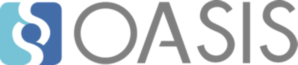 OASIS Committee NoteUBL Payment Means Information Version 1.0Committee Note Draft 01 /
Public Review Draft 0126 June 2019This version:https://docs.oasis-open.org/ubl/UBL-Payment/v1.0/cnprd01/UBL-Payment-v1.0-cnprd01.docx (Authoritative)https://docs.oasis-open.org/ubl/UBL-Payment/v1.0/cnprd01/UBL-Payment-v1.0-cnprd01.htmlhttps://docs.oasis-open.org/ubl/UBL-Payment/v1.0/cnprd01/UBL-Payment-v1.0-cnprd01.pdfPrevious version:N/A Latest version:https://docs.oasis-open.org/ubl/UBL-Payment/v1.0/UBL-Payment-v1.0.docx (Authoritative)https://docs.oasis-open.org/ubl/UBL-Payment/v1.0/UBL-Payment-v1.0.htmlhttps://docs.oasis-open.org/ubl/UBL-Payment/v1.0/UBL-Payment-v1.0.pdfTechnical Committee:OASIS Universal Business Language (UBL) TCChairs:G. Ken Holman (gkholman@CraneSoftwrights.com), Crane Softwrights Ltd.Kenneth Bengtsson (kbengtsson@efact.pe), Individual MemberEditors:Matt Lewis (matt@capabilitywise.com.au), Individual MemberLevine Naidoo (levine.naidoo@au1.ibm.com), Individual MemberRelated work:This document is related to:Universal Business Language Version 2.2. Edited by G. Ken Holman. 09 July 2018. OASIS Standard. http://docs.oasis-open.org/ubl/os-UBL-2.2/UBL-2.2.html. Latest version: http://docs.oasis-open.org/ubl/UBL-2.2.html.Abstract:This Committee Notes and its associated examples provide support for solution implementers to support different payment means.Status:This is a Non-Standards Track Work Product. The patent provisions of the OASIS IPR Policy do not apply.This document was last revised or approved by the OASIS Universal Business Language (UBL) TC on the above date. The level of approval is also listed above. Check the "Latest version" location noted above for possible later revisions of this document. Any other numbered Versions and other technical work produced by the Technical Committee (TC) are listed at https://www.oasis-open.org/committees/tc_home.php?wg_abbrev=ubl#technical.TC members should send comments on this document to the TC's email list. Others should send comments to the TC's public comment list, after subscribing to it by following the instructions at the "Send A Comment" button on the TC's web page at https://www.oasis-open.org/committees/ubl/.Citation format:When referencing this document the following citation format should be used:[UBL-Payment-v1.0]UBL Payment Means Information Version 1.0. Edited by Matt Lewis and Levine Naidoo. 26 June 2019. OASIS Committee Note Draft 01 / Public Review Draft 01. https://docs.oasis-open.org/ubl/UBL-Payment/v1.0/cnprd01/UBL-Payment-v1.0-cnprd01.html. Latest version: https://docs.oasis-open.org/ubl/UBL-Payment/v1.0/UBL-Payment-v1.0.html.NoticesCopyright © OASIS Open 2019.  All Rights Reserved.All capitalized terms in the following text have the meanings assigned to them in the OASIS Intellectual Property Rights Policy (the "OASIS IPR Policy"). The full Policy may be found at the OASIS website.This document and translations of it may be copied and furnished to others, and derivative works that comment on or otherwise explain it or assist in its implementation may be prepared, copied, published, and distributed, in whole or in part, without restriction of any kind, provided that the above copyright notice and this section are included on all such copies and derivative works. However, this document itself may not be modified in any way, including by removing the copyright notice or references to OASIS, except as needed for the purpose of developing any document or deliverable produced by an OASIS Technical Committee (in which case the rules applicable to copyrights, as set forth in the OASIS IPR Policy, must be followed) or as required to translate it into languages other than English.The limited permissions granted above are perpetual and will not be revoked by OASIS or its successors or assigns.This document and the information contained herein is provided on an "AS IS" basis and OASIS DISCLAIMS ALL WARRANTIES, EXPRESS OR IMPLIED, INCLUDING BUT NOT LIMITED TO ANY WARRANTY THAT THE USE OF THE INFORMATION HEREIN WILL NOT INFRINGE ANY OWNERSHIP RIGHTS OR ANY IMPLIED WARRANTIES OF MERCHANTABILITY OR FITNESS FOR A PARTICULAR PURPOSE.Table of Contents1	Introduction	51.1 Context	51.2 References (non-normative)	52	Guidance on the use of Payment Means	62.1 Introductory note	62.2 Communication of payee information	62.2.1 Automated clearing house credit	62.2.2 Bank Transfer	72.2.3 GIRO	92.2.4 Electronic Wallet e.g. PayPal, AfterPay or other vendors.	102.2.5 Payment via transfer of Cryptocurrency asset/token	102.2.6 Payment via other methods	112.3 Confirmation of prior payment arrangements	122.3.1 Introduction	122.3.2 Payment Via Pre-Arranged Direct Debit	122.3.3 Payment via Credit or Debit Card	142.3.4 Prepaid-Payments – Partial or Complete	15Appendix A.	Acknowledgments	16Appendix B.	Revision History	17IntroductionContextThe payment means complex UBL type is referenced in several UBL documents, viz, CreditNote, DebitNote, FreightInvoice, Invoice, Order, Orderchange, OrderResponse, Quotation, Reminder, RemittanceAdvice, SelfBilledCreditNote, SelfBilledInvoice and Statement.This Committee Note has been provided to support solution implementers with meaningful examples of how to implement a variety of payment means currently available around the world.References (non-normative)[RFC2119]	Bradner, S., Key words for use in RFCs to Indicate Requirement Levels, BCP 14, RFC 2119, March 1997, http://www.rfc-editor.org/info/rfc2119.[UBL-2.2]	Universal Business Language Version 2.2. Edited by G. Ken Holman. 09 July 2018. OASIS Standard. http://docs.oasis-open.org/ubl/os-UBL-2.2/UBL-2.2.html. Latest version: http://docs.oasis-open.org/ubl/UBL-2.2.html.[UN/ECE 4461]	United Nations Economic Commission for Europe, Payment Means Code, https://www.unece.org/trade/untdid/d10a/tred/tred4461.htmGuidance on the use of Payment MeansIntroductory noteThere are two broad uses of payment means information Communication of payee information as part of a request for paymentConfirmation of prior payment arrangements where payer relevant information is communicatedIn all the examples outlined in this document the UN/ECE 4461 code list has been used as the Payment Means Code. Jurisdictions MAY define their own code lists as relevant.Communication of payee informationAutomated clearing house creditGeneral usesAn automated clearing house is an electronic network for generally low value domestic financial transactions. There are several examples.Australian BPAYBPAY is a popular payment means supported by all major Australian Banks. The below example demonstrates how UBL information elements can be used to convey the required BPAY attributes, specifically the Biller Code and the Reference Number.<cac:PaymentMeans>
        <cbc:ID>EFT</cbc:ID>
        <cbc:PaymentMeansCode listID="UN/ECE 4461">2</cbc:PaymentMeansCode>
        <cbc:PaymentChannelCode>BPAY</cbc:PaymentChannelCode>
        <cbc:InstructionID schemeName="BPAY Ref">1000000001</cbc:InstructionID>        
        <cac:PayeeFinancialAccount>
            <cbc:ID schemeName="BPAY Biller Code">0001</cbc:ID>
        </cac:PayeeFinancialAccount>
    </cac:PaymentMeans>Real-time payments platforms (using any variant of payment alias)About real-time payments platformsTo make an instant, irrevocable payment without a real-time payment system, the current options are a debit or credit card. These cards serve as a proxy for a user’s account. Real-time payment systems are emerging at a rapid pace. Alias or proxy services are emerging in a number of countries to provide simplicity for consumers and to protect the recipient’s bank account details. Examples include the Paym in the UK, SWISH in Sweden for mobile transactions and NPP in Australia. Generally, these systems are not designed to handle bulk transactions such as payroll, rather simply to process single, instantaneous payments. An example of an alias is the PayID used by the New Payments Platform (NPP) in Australia, which includes:PayID Type: ABN<cac:PaymentMeans>  <cbc:ID>OSKO</cbc:ID>  <cbc:PaymentMeansCode listID="UN/ECE 4461">2</cbc:PaymentMeansCode>  <cbc:PaymentChannelCode>NPP</cbc:PaymentChannelCode>  <cbc:InstructionID>888276612262653</cbc:InstructionID>  <cac:PayeeFinancialAccount>    <cbc:ID>12345678910</cbc:ID>  </cac:PayeeFinancialAccount></cac:PaymentMeans>PayID Type: Email<cac:PaymentMeans>  <cbc:ID>OSKO</cbc:ID>  <cbc:PaymentMeansCode listID="UN/ECE 4461">2</cbc:PaymentMeansCode>  <cbc:PaymentChannelCode>NPP</cbc:PaymentChannelCode>  <cbc:InstructionID>888276612262653</cbc:InstructionID>  <cac:PayeeFinancialAccount>    <cbc:ID>payee@company1.com.au</cbc:ID>  </cac:PayeeFinancialAccount></cac:PaymentMeans>PayID Type: Phone Number<cac:PaymentMeans>  <cbc:ID>OSKO</cbc:ID>  <cbc:PaymentMeansCode listID="UN/ECE 4461">2</cbc:PaymentMeansCode>  <cbc:PaymentChannelCode>NPP</cbc:PaymentChannelCode>  <cbc:InstructionID>888276612262653</cbc:InstructionID>  <cac:PayeeFinancialAccount>    <cbc:ID>0411111111</cbc:ID>  </cac:PayeeFinancialAccount></cac:PaymentMeans>Bank TransferIntroductionThe following examples demonstrate how UBL information elements can be used to convey the required information to support a direct credit into a bank account across international boundaries.EFTThe following example demonstrates how UBL information elements can be used to convey the required information to support a direct credit into a domestic bank in the UK. If in a country where the financial institution branch is identified using a different methodology, for example bank state branch (BSB), the “SORTCODE” scheme name would be replaced with “BSB”:<cac:PaymentMeans>
        <cbc:ID>EFT</cbc:ID>
        <cbc:PaymentMeansCode listID="UN/ECE 4461">2</cbc:PaymentMeansCode>
        <cbc:PaymentChannelCode>SORTCODE</cbc:PaymentChannelCode>
        <cbc:InstructionID>888276612262653</cbc:InstructionID>
        <cac:PayeeFinancialAccount>
            <cbc:ID>83918920</cbc:ID>
            <cac:FinancialInstitutionBranch>
                <cbc:ID schemeName="SORTCODE">403534</cbc:ID>
                <cbc:Name>HSBC BANK PLC</cbc:Name>
                <cac:Address>
                    <cbc:ID>1</cbc:ID>
                    <cbc:AddressTypeCode>Street</cbc:AddressTypeCode>
                    <cbc:CityName>Oxford</cbc:CityName>
                    <cbc:PostalZone>OX13HY</cbc:PostalZone>
                    <cbc:CountrySubentity>Oxfordshire</cbc:CountrySubentity>
                    <cac:AddressLine>
                        <cbc:Line>65 Conmarket St</cbc:Line>
                    </cac:AddressLine>
                    <cac:Country>
                        <cbc:IdentificationCode listName="Country   Identification Code" listAgencyID="5">UK</cbc:IdentificationCode>
                    </cac:Country>
                </cac:Address>
            </cac:FinancialInstitutionBranch>
        </cac:PayeeFinancialAccount>     
    </cac:PaymentMeans>IBAN<cac:PaymentMeans>  <cbc:ID>EFT</cbc:ID>  <cbc:PaymentMeansCode listID="UN/ECE 4461">30</cbc:PaymentMeansCode>  <cbc:PaymentChannelCode>IBAN</cbc:PaymentChannelCode>  <cbc:InstructionID>888276612262653</cbc:InstructionID>  <cac:PayeeFinancialAccount>    <cbc:ID>GB86HBUK40353483918920</cbc:ID>    <cac:FinancialInstitutionBranch>      <cac:FinancialInstitution>        <cbc:ID>HBUKGB4108P</cbc:ID>      </cac:FinancialInstitution>    </cac:FinancialInstitutionBranch>  </cac:PayeeFinancialAccount></cac:PaymentMeans>SWIFT<cac:PaymentMeans>
        <cbc:ID>EFT</cbc:ID>
        <cbc:PaymentMeansCode listID="UN/ECE 4461">30</cbc:PaymentMeansCode>
        <cbc:PaymentChannelCode>SWIFT</cbc:PaymentChannelCode>
        <cbc:InstructionID>888276612262653</cbc:InstructionID>
        <cac:PayeeFinancialAccount>
            <cbc:ID>GB86HBUK40353483918920</cbc:ID>
            <cac:FinancialInstitutionBranch>
                <cbc:ID>08P</cbc:ID>
                <cac:FinancialInstitution>
                    <cbc:ID schemeName="SWIFTBIC">HBUKGB4108P</cbc:ID>
                    <cbc:Name>HSBC BANK PLC</cbc:Name>
                    <cac:Address>
                        <cbc:ID>1</cbc:ID>
                        <cbc:AddressTypeCode>Street</cbc:AddressTypeCode>
                        <cbc:CityName>Oxford</cbc:CityName>
                        <cbc:PostalZone>OX13HY</cbc:PostalZone>
                        <cbc:CountrySubentity>Oxfordshire</cbc:CountrySubentity>
                        <cac:AddressLine>
                            <cbc:Line>65 Conmarket St</cbc:Line>
                        </cac:AddressLine>
                        <cac:Country>
                            <cbc:IdentificationCode listName="Country Identification Code" listAgencyID="5">UK</cbc:IdentificationCode>
                        </cac:Country>
                    </cac:Address>
                </cac:FinancialInstitution>
            </cac:FinancialInstitutionBranch>
        </cac:PayeeFinancialAccount>
    </cac:PaymentMeans>GIROGeneral Interbank Recurring Order (GIRO) is an automated electronic payment service is a payment transfer from one bank account to another bank account and initiated by the payer, not the payee. It is a much earlier form of bank transfer which has been mostly replaced by automated clearing houses and real-time payment systems. At one time it was a system operated by post offices. It is still used in some countries but SWIFT Bank Identification code (BIC) is used to identify the payee bank. The subset of SWIFT BICs can be found here https://abs.org.sg/docs/library/swift_bic_codes.pdf <cac:PaymentMeans>  <cbc:ID>GIRO001</cbc:ID>  <cbc:PaymentMeansCode listID="UN/ECE 4461">95</cbc:PaymentMeansCode>  <cbc:PaymentChannelCode>SWIFT</cbc:PaymentChannelCode>  <cbc:InstructionID>888276612262653</cbc:InstructionID>  <cac:PayeeFinancialAccount>    <cbc:ID>40353483918920</cbc:ID>    <cac:FinancialInstitutionBranch>    <cbc:ID>9548</cbc:ID>      <cac:FinancialInstitution>        <cbc:ID schemeName="SWIFTBIC">HSBCSGS2XXX</cbc:ID>	     <cbc:Name>HSBC BANK Singapore Limited</cbc:Name>		<cac:Address>
             <cbc:ID>1</cbc:ID>
             <cbc:AddressTypeCode>Street</cbc:AddressTypeCode>
             <cbc:CityName>Singapore</cbc:CityName>
             <cbc:PostalZone>048623</cbc:PostalZone>                                
             <cac:AddressLine>
                 <cbc:Line>50 Raffles Place</cbc:Line>
             </cac:AddressLine>
             <cac:Country>
             <cbc:IdentificationCode listName="Country Identification Code"  listAgencyID="5">SG</cbc:IdentificationCode>
             </cac:Country>
          </cac:Address>      </cac:FinancialInstitution>    </cac:FinancialInstitutionBranch>  </cac:PayeeFinancialAccount></cac:PaymentMeans>Electronic Wallet e.g. PayPal, AfterPay or other vendors.Many vendors now provide online payment gateways that enable a user to view a web UI and enter card or online payment account information. The following example highlight how this information MAY be conveyed to the end user:<cac:PaymentMeans>  <cbc:ID>Online Payment Gateway</cbc:ID>  <cbc:PaymentMeansCode listID="UN/ECE 4461">ZZZ</cbc:PaymentMeansCode><cbc:InstructionNote>https://mypaymentgateway.example.com/resource</cbc:InstructionNote></cac:PaymentMeans>Some payment gateways MAY require additional information beyond a URI. In this circumstance, the FinancialAccount ABIE can be used to provide this information.Payment via transfer of Cryptocurrency asset/tokenIntroductionCryptocurrencies are growing in popularity and are an accepted means of payment for many businesses. As such the below example has been provided to demonstrate how UBL can be used to provide the information required to facilitate a payment to a specified cryptocurrency address.It is RECOMMENDED that the schemeName attribute uses the generally accepted abbreviation for the target crypto-currency.Direct Payment to Cryptocurrency Address<cac:PaymentMeans>  <cbc:ID>BTC</cbc:ID>  <cbc:PaymentMeansCode listID="UN/ECE 4461">ZZZ</cbc:PaymentMeansCode>  <cac:PayeeFinancialAccount>    <cbc:ID schemeName="Bitcoin”>1BoatSLRHtKNngkdXEeobR76b53LETtpyT</cbc:ID>  </cac:PayeeFinancialAccount></cac:PaymentMeans>Payment via other methodsIntroductionAlthough electronic payment means are the preferred method of payment in some regions, many organisations continue to support legacy payment means. As such, the following examples have been provided for completeness.Payment via Phone<cac:PaymentMeans>  <cbc:ID>Phone</cbc:ID>  <cbc:PaymentMeansCode listID="UN/ECE 4461">ZZZ</cbc:PaymentMeansCode>  <cbc:InstructionNote>Call 1300 111 111 to pay by Visa or Mastercard.</cbc:InstructionNote></cac:PaymentMeans>Payment In-Person<cac:PaymentMeans>  <cbc:ID>In-Person</cbc:ID>  <cbc:PaymentMeansCode listID="UN/ECE 4461">ZZZ</cbc:PaymentMeansCode>  <cbc:InstructionNote>Pay in person at any of our locations.</cbc:InstructionNote></cac:PaymentMeans>Payment Via Cheque<cac:PaymentMeans>  <cbc:ID>Cheque</cbc:ID>  <cbc:PaymentMeansCode listID="UN/ECE 4461">20</cbc:PaymentMeansCode>  <cbc:InstructionID>888276612262653</cbc:InstructionID>  <cbc:InstructionNote>Cheque payable to Company1. Post to Locked Bag 12345 GPO Canberra ACT 2601</cbc:InstructionNote></cac:PaymentMeans>Payment Via Bank Cheque<cac:PaymentMeans>  <cbc:ID>Bank-Cheque</cbc:ID>  <cbc:PaymentMeansCode listID="UN/ECE 4461">23</cbc:PaymentMeansCode>  <cbc:InstructionID>888276612262653</cbc:InstructionID>  <cbc:InstructionNote>Cheque payable to Company1. Post to Locked Bag 12345 GPO Canberra ACT 2601</cbc:InstructionNote></cac:PaymentMeans>Instruction to establish Direct DebitDirect debit payments are a preferred method of payment for many companies. As such, suppliers who wish to market the availability of Direct Debit capabilities to new or existing customers can use the PaymentMeans ASBIE in the following way:<cac:PaymentMeans>  <cbc:ID>EFT</cbc:ID>  <cbc:PaymentMeansCode listID="UN/ECE 4461">49</cbc:PaymentMeansCode>  <cbc:InstructionID>888276612262653</cbc:InstructionID>  <cbc:InstructionNote>Call 1300 111 111 or visit www.company1.com.au to arrange regular automatic payments.</cbc:InstructionNote></cac:PaymentMeans>Note: the presentation of this information to the end customer is the responsibility, and at the discretion of the receiving software solution.Confirmation of prior payment arrangementsIntroductionMany suppliers will have Direct Debit arrangements in place with their customers.  Suppliers who undertake cyclical invoicing will often send an invoice to a customer several days in advance of the date on which the PayableAmount is deducted from the Payer’s Financial Account.Payment Via Pre-Arranged Direct DebitEFTThe following example demonstrates how UBL information elements can be used to convey the required information to support a direct DEBIT into a domestic bank in the UK. If in a country where the financial institution branch is identified using a different methodology, for example bank state branch (BSB), the “SORTCODE” scheme name would be replaced with “BSB”:<cac:PaymentMeans>
        <cbc:ID>EFT</cbc:ID>
        <cbc:PaymentMeansCode listID="UN/ECE 4461">49</cbc:PaymentMeansCode>
        <cbc:PaymentChannelCode>SORTCODE</cbc:PaymentChannelCode>
        <cbc:InstructionID>888276612262653</cbc:InstructionID>
        <cac:PayeeFinancialAccount>
            <cbc:ID>83918920</cbc:ID>
            <cac:FinancialInstitutionBranch>
                <cbc:ID schemeName="SORTCODE">403534</cbc:ID>
                <cbc:Name>HSBC BANK PLC</cbc:Name>
                <cac:Address>
                    <cbc:ID>1</cbc:ID>
                    <cbc:AddressTypeCode>Street</cbc:AddressTypeCode>
                    <cbc:CityName>Oxford</cbc:CityName>
                    <cbc:PostalZone>OX13HY</cbc:PostalZone>
                    <cbc:CountrySubentity>Oxfordshire</cbc:CountrySubentity>
                    <cac:AddressLine>
                        <cbc:Line>65 Conmarket St</cbc:Line>
                    </cac:AddressLine>
                    <cac:Country>
                        <cbc:IdentificationCode listName="Country   Identification Code" listAgencyID="5">UK</cbc:IdentificationCode>
                    </cac:Country>
                </cac:Address>
            </cac:FinancialInstitutionBranch>
        </cac:PayeeFinancialAccount>
        <cac:PaymentMandate>
            <cbc:ID>EFTDDI1007</cbc:ID>
            <cac:PayerFinancialAccount>
            <cbc:ID>XXXX920</cbc:ID>
            <cac:FinancialInstitutionBranch>
                <cbc:ID schemeName="SORTCODE">403534</cbc:ID>
                <cbc:Name>HSBC BANK PLC</cbc:Name>
                <cac:Address>
                    <cbc:ID>1</cbc:ID>
                    <cbc:AddressTypeCode>Street</cbc:AddressTypeCode>
                    <cbc:CityName>Oxford</cbc:CityName>
                    <cbc:PostalZone>OX13HY</cbc:PostalZone>
                    <cbc:CountrySubentity>Oxfordshire</cbc:CountrySubentity>
                    <cac:AddressLine>
                        <cbc:Line>65 Conmarket St</cbc:Line>
                    </cac:AddressLine>
                    <cac:Country>
                        <cbc:IdentificationCode listName="Country   Identification Code" listAgencyID="5">UK</cbc:IdentificationCode>
                    </cac:Country>
                </cac:Address>
            </cac:FinancialInstitutionBranch>
            </cac:PayerFinancialAccount>
            <cac:ValidityPeriod>
                <cbc:StartDate>2018-07-01</cbc:StartDate>
                <cbc:EndDate>2019-06-01</cbc:EndDate>
            </cac:ValidityPeriod>
        </cac:PaymentMandate>
    </cac:PaymentMeans>Note: the payer’s account number SHOULD be obscured to minimise security risks.IBAN Method<cac:PaymentMeans>
        <cbc:ID>EFT</cbc:ID>
        <cbc:PaymentMeansCode listID="UN/ECE 4461">49</cbc:PaymentMeansCode>
        <cbc:PaymentChannelCode>IBAN</cbc:PaymentChannelCode>
        <cbc:InstructionID>888276612262653</cbc:InstructionID>
        <cac:PayeeFinancialAccount>
            <cbc:ID>GB86HBUK40353483918920</cbc:ID>
            <cac:FinancialInstitutionBranch>
                <cac:FinancialInstitution>
                    <cbc:ID>HBUKGB4108P</cbc:ID>
                </cac:FinancialInstitution>
            </cac:FinancialInstitutionBranch>
        </cac:PayeeFinancialAccount>
        <cac:PaymentMandate>
            <cbc:ID>IBANDDI1007</cbc:ID>
            <cac:PayerFinancialAccount>
                <cbc:ID>xxxxx920</cbc:ID>
                <cac:FinancialInstitutionBranch>
                    <cac:FinancialInstitution>
                        <cbc:ID>HBUKGB4108P</cbc:ID>
                    </cac:FinancialInstitution>
                </cac:FinancialInstitutionBranch>
            </cac:PayerFinancialAccount>
            <cac:ValidityPeriod>
                <cbc:StartDate>2018-07-01</cbc:StartDate>
                <cbc:EndDate>2019-06-01</cbc:EndDate>
            </cac:ValidityPeriod>
        </cac:PaymentMandate>
    </cac:PaymentMeans>Note: the payer’s account number SHOULD be obscured to minimise security risks.Payment via Credit or Debit CardThe PaymentMeans ASBIE can be used in the following way to fulfil the scenario for Credit and Debit Card:<cac:PaymentMeans>  <cbc:ID>DirectDebit</cbc:ID>  <cbc:PaymentMeansCode listID="UN/ECE 4461">48</cbc:PaymentMeansCode>  <cac:CardAccount>    <cbc:PrimaryAccountNumberID>4558 XXXX XXXX XX01</cbc:PrimaryAccountNumberID>    <cbc:NetworkID>VISA</cbc:NetworkID>  </cac:CardAccount></cac:PaymentMeans>Note: the payer’s account number SHOULD be obscured to minimise security risks.The NetworkID could contain values from an enumerated list, for example Visa, Mastercard, American Express, Discover, Diners, JCB, UnionPayPrepaid-Payments – Partial or CompleteIt is common for invoices to include information on prepaid amounts including deposits.  Solution implementers SHOULD use the UBL PrepaidPayment ASBIE to reflect these amounts.The following example describes a pre-payment of $200.00 Dollars received by the supplier on the 3rd of December 2018. The InstructionID BBIE has been used to provide additional details including the payment reference received by the supplier.<cac:PrepaidPayment>  <cbc:ID>EFT</cbc:ID>  <cbc:PaidAmount currencyID="USD">200.00</cbc:PaidAmount>  <cbc:ReceivedDate>2018-12-03</cbc:ReceivedDate>  <cbc:PaidDate>2018-12-01</cbc:PaidDate>  <cbc:PaidTime>2</cbc:PaidTime>  <cbc:InstructionID>REF:888276612262653</cbc:InstructionID></cac:PrepaidPayment>In addition, the PrepaidAmount BBIE SHOULD be populated within the LegalMonetaryTotal ASBIE.<cac:LegalMonetaryTotal><cbc:LineExtensionAmount currencyID="AUD”>100.00</cbc:LineExtensionAmount>	<cbc:TaxExclusiveAmount currencyID="AUD">100.00</cbc:TaxExclusiveAmount>	<cbc:TaxInclusiveAmount currencyID="AUD">110.00</cbc:TaxInclusiveAmount>	<cbd:PrepaidAmount currencyID="AUD">55.00</cbc:PrepaidAmount>	<cbc:PayableAmount currencyID="AUD">55.00</cbc:PayableAmount></cac:LegalMonetaryTotal>AcknowledgmentsThe following individuals have participated in the creation of this specification and are gratefully acknowledged:Martijn van den Boogaard (martijn.vandenboogaard@gmail.com), Individual MemberKen Holman (gkholman@CraneSoftwrights.com) Crane Softwrights Ltd.Ole Madsen (olemad@erst.dk) Danish Business AuthorityErlend Klakegg Bergheim (erlend.klakegg.bergheim@difi.no) Difi-Agency for Public Management and eGovernmentTodd, Albers (todd.albers@mpls.frb.org) Federal Reserve Bank of MinneapolisOriol Bausa Peris (oriol@b2brouter.net) Individual MemberKenneth Bengtsson (kbengtsson@efact.pe) Individual MemberAndrew Mitchell (reilly@bigpond.net.au) Individual MemberRevision HistoryRevisionDateEditorChanges Made0111 May 2019Matt & LevineInitial version in OASIS format and first instance of incorporating payment types feedback collected from members0222 May 2019LevineFixed various structural issues with the examples, eg addressRevised to include usage of payment mandate in section0306 June 2019LevineRevised to include CardAccount under PaymentMandate and removed editorials/working sections0420 June 2019LevineIncorporated feedback from Pacific Calls 